ASSUNTO: MOÇÃO DE PESAR, COM UM MINUTO DE SILÊNCIO PELO FALECIMENTO DO SERVIDOR PÚBLICO ARLINDO JOSÉ CANTO LIMA,  OCORRIDO DIA  11 DE JUNHO DE 2022. DESPACHOSALA DAS SESSÕES____/____/_____PRESIDENTE DA MESA    MOÇÃO Nº   180        DE 2022SENHORA PRESIDENTE,SENHORES VEREADORES E VEREADORAS 		Requeremos à Mesa, na forma regimental de estilo e após ouvido o Douto Plenário e de acordo com o Art. 162, combinado com o Art. 152 § 2 do Regimento Interno Vigente, que seja consignada em Ata de nossos trabalhos, votos de profundo pesar, pelo falecimento do Servidor Público Arlindo José Canto Lima, ocorrido em 11 de junho de 2022.		Propomos ainda que no final dos trabalhos da presente sessão seja guardado um respeitoso minuto de silêncio em sua homenagem. SALA DAS SESSÕES “VEREADOR SANTO RÓTOLLI”, 13 de junho de 2022.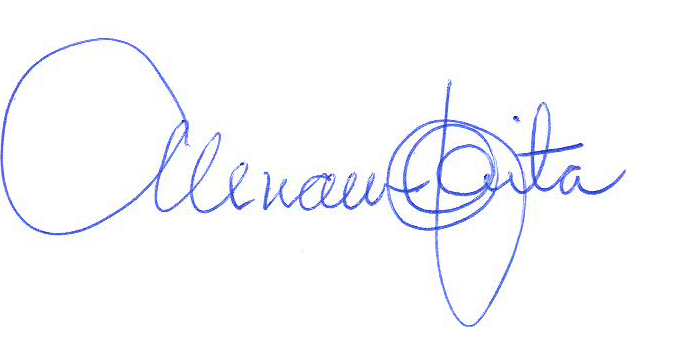 VEREADOR ALEXANDRE CINTRA“Líder PSDB”VEREADOR ADEMIR SOUZA FLORETTI JUNIORVEREADOR CINOÊ DUZOVEREADOR  DIRCEU DA SILVA PAULINOVEREADOR GERALDO VICENTE BERTANHAVEREADOR JOÃO VÍCTOR COUTINHO GASPARINIVEREADORA JOELMA FRANCO DA CUNHAVEREADORA LÚCIA MARIA FERREIRA TENÓRIOVEREADOR LUÍS ROBERTO TAVARESVEREADORA LUZIA CRISTINA CORTES NOGUEIRAVEREADORA MARA CRISTINA CHOQUETTAVEREADOR MÁRCIO EVANDRO RIBEIROVEREADOR MARCOS ANTONIO FRANCOVEREADOR MARCOS PAULO CEGATTIVEREADOR ORIVALDO APARECIDO MAGALHÃESVEREADORA SÔNIA REGINA RODRIGUESVEREADOR TIAGO CÉSAR COSTA